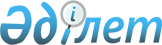 Об очередном призыве граждан на срочную воинскую службу в апреле-июне и октябре-декабре 2012 года
					
			Утративший силу
			
			
		
					Постановление акимата города Талдыкорган Алматинской области от 19 марта 2012 года N 7-226. Зарегистрировано Управлением юстиции города Талдыкорган Департамента юстиции Алматинской области 12 апреля 2012 года N 2-1-159. Утратило силу постановлением акимата города Талдыкорган Алматинской области от 26 июня 2013 года N 12-640      Сноска. Утратило силу постановлением акимата города Талдыкорган Алматинской области от 26.06.2013 N 12-640.      Примечание РЦПИ:

      В тексте сохранена авторская орфография и пунктуация.       

В соответствии с подпунктом 8) пункта 1 статьи 31 Закона Республики Казахстан от 23 января 2001 года "О местном государственном управлении и самоуправлении в Республике Казахстан", пунктом 3 статьи 27, пунктом 1 статьи 28, статьи 31 Закона Республики Казахстан от 16 февраля 2012 года "О воинской службе и статусе военнослужащих", Указом Президента Республики Казахстан от 01 марта 2012 года N 274 "Об увольнении в запас военнослужащих срочной воинской службы, выслуживших установленный срок воинской службы, и очередном призыве граждан Республики Казахстан на срочную воинскую службу в апреле-июне и октябре-декабре 2012 года" и Постановления Правительства Республики Казахстан от 12 марта 2012 года N 326 "О реализации Указа Президента Республики Казахстан от 01 марта 2012 года N 274 "Об увольнении в запас военнослужащих срочной воинской службы, выслуживших установленный срок воинской службы, и очередном призыве граждан Республики Казахстан на срочную воинскую службу в апреле-июне и октябре-декабре 2012 года" акимат города ПОСТАНОВЛЯЕТ:



      1. Организовать и обеспечить проведение очередного призыва граждан на срочную воинскую службу в апреле-июне и октябре-декабре 2012 года граждан мужского пола в возрасте от восемнадцати до двадцати семи лет, не имеющих права на отсрочку или освобождение от призыва, а также граждан, отчисленных из учебных заведений, не достигших двадцати семи лет и не выслуживших установленные сроки воинской службы по призыву, приписанным к призывному участку государственного учреждения "Объединенное Управление по делам обороны города Талдыкорган Алматинской области", расположенного по адресу: город Талдыкорган, улица Тәуелсіздік, 31/33 и подлежащим призыву в Вооруженные Силы.



      2. Для проведения очередного призыва граждан на воинскую службу образовать городскую призывную комиссию согласно приложению 1.



      3. Утвердить график проведения очередного призыва граждан на срочную воинскую службу согласно приложению 2.



      4. Начальнику государственного учреждения "Управление внутренних дел города Талдыкорган" (Бейсебаев  Бакытберген Нурахимович) (по согласованию) в пределах своих полномочий осуществлять розыск лиц уклоняющихся от выполнения воинской обязанности, регистрацию граждан по месту жительства по предоставлению ими сведений о постановке или снятии с воинского учета из государственного учреждения "Объединенное Управление по делам обороны города Талдыкорган Алматинской области".



      5. Признать утратившим силу: постановление акимата города от 19 апреля 2011 года N 9-400 "Об организации и обеспечении призыва граждан на срочную воинскую службу в апреле-июне и октябре-декабре 2011 года в городе Талдыкорган" (зарегистрированное в Государственном реестре нормативных правовых актов в Департаменте юстиции Алматинской области 5 мая 2011 года за N 2-1-142 и опубликованное 13 мая 2011 года N 21 газеты "Талдыкорган"), постановление акимата города от 15 августа 2011 года N 19-851 "О внесении изменении в постановление акимата города Талдыкорган от 19 апреля 2011 года N 9-400 "Об организации и обеспечении призыва граждан на срочную воинскую службу в апреле-июне и октябре-декабре 2011 года в городе Талдыкорган" (зарегистрированное в Государственном реестре нормативных правовых актов в Департаменте юстиции Алматинской области 16 сентября 2011 года за N 2-1-146 и опубликованное 30 сентября 2011 года в N 41 газеты "Талдыкорган"), постановление акимата города от 08 сентября 2011 года N 21-920 "О внесении изменении в постановление акимата города Талдыкорган от 19 апреля 2011 года N 9-400 "Об организации и обеспечении призыва граждан на срочную воинскую службу в апреле-июне и октябре-декабре 2011 года в городе Талдыкорган" (зарегистрированное в Государственном реестре нормативных правовых актов в Департаменте юстиции Алматинской области 14 декабря 2011 года за N 2-1-151 и опубликованное 30 декабря 2011 года в N 54 газеты "Талдыкорган").



      6. Контроль за выполнением настоящего постановления возложить на заместителя акима города Булдыбаева Кайрата Найманбаевича.



      7. Настоящее постановление вводится в действие по истечении десяти календарных дней после дня его первого официального опубликования.      Аким города                                Е. Алпысов      СОГЛАСОВАНО:      Директор государственного

      коммунального казенного

      предприятия "Городская

      поликлиника города Талдыкорган"            Джансенгиров Тлеуберды Максимович

      19 марта 2012 года      Начальник государственного

      учреждения "Управление

      внутренних дел города Талдыкорган"         Бейсебаев Бакытберген Нурахимович

      19 марта 2012 года      Начальник государственного

      учреждения "Управление по

      делам обороны города Талдыкорган

      Алматинской области"                        Жантурин Галымжан Куанышбаевич

      19 марта 2012 года

Приложение 1

к постановлению акимата

N 7-226 от 19 марта 2012 года

"Об очередном призыве граждан

Республики Казахстан на

срочную воинскую службу

в апреле-июне и октябре-

декабре 2012 года" 

СОСТАВ

городской призывной комиссии      Сноска. Приложение 1 в редакции постановления акимата города Талдыкорган Алматинской области от 05.09.2012 N 26-928 (вводится в действие по истечении десяти календарных дней после дня его первого официального опубликования).

Приложение 2

к постановлению акимата

N 7-226 от 19 марта 2012 года

"Об очередном призыве граждан

Республики Казахстан на

срочную воинскую службу

в апреле-июне и октябре-

декабре 2012 года" 

ГРАФИК

проведения очередного призыва граждан на срочную воинскую службу
					© 2012. РГП на ПХВ «Институт законодательства и правовой информации Республики Казахстан» Министерства юстиции Республики Казахстан
				Булдыбаев Кайрат Найманбаевич- председатель комиссии,

заместитель акима города

Талдыкорган,Жантурин Галымжан Куанышбаевич- заместитель председателя

комиссии, начальник

государственного учреждения

"Управление по делам обороны

города Талдыкорган Алматинской

области",Члены комиссии:

Егинбаев Ермек МолдакуловичБекбосынова Бибигул

АлпысбаевнаСванколова Сымбат Кабкешовна- заместитель начальника

государственного учреждения

"Управление внутренних дел города

Талдыкорган",- заведующая подростковым

отделением государственного

коммунального казенного

предприятия "Городская

поликлиника города Талдыкорган" -

председатель медицинской

комиссии;- медицинская сестра

государственного коммунального

казенного предприятия

здравоохранения "Городская

поликлиника города Талдыкорган",

секретарь.N

п/пМесяц проведения

призываОбщее количество призываемых в

Вооруженные Силы Республики Казахстан1апрель50 человек2май50 человек3июнь50 человек4октябрь50 человек5ноябрь50 человек6декабрь50 человек